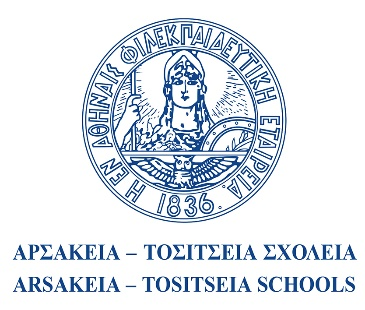    Β΄ ΑΡΣΑΚΕΙΟ ΓΕΝΙΚΟ ΛΥΚΕΙΟ ΨΥΧΙΚΟΥ		Π. Ψυχικό    30/1/2024Ταχ. Δ/νση	: Αρσάκη 1 (Πλ. Μιχαλακοπούλου) 			Αρ. Πρωτ.: 36Τ.Κ. - Πόλη	: 154 52 - Π. Ψυχικό Τηλέφωνο	: 2106755107Ιστοσελίδα	: https://www.arsakeio.gr Email	: a-lyk-ps@arsakeio.grΘΕΜΑ: «Πρόσκληση εκδήλωσης ενδιαφέροντος για την Εκπαιδευτική επίσκεψη στην Θεσσαλονίκη (15οι Αρσάκειοι Ρητορικοί Αγώνες)»Σχετικά με την προγραμματιζόμενη μετακίνηση μαθητών και εκπαιδευτικών του Β΄ Αρσακείου Γενικού Λυκείου Ψυχικού στο πλαίσιο  των 15ων Αρσάκειων Ρητορικών Αγώνων καλούνται ταξιδιωτικά γραφεία να δώσουν τη συνολική τιμή τής εκδρομής και την επιβάρυνση ανά μαθητή. Επίσης κατά την κατάθεση τής προσφοράς τους απαιτείται και υποβολή υπεύθυνης δήλωσης ότι το ταξιδιωτικό γραφείο διαθέτει βεβαίωση συνδρομής των νόμιμων προϋποθέσεων λειτουργίας τουριστικού γραφείου η οποία βρίσκεται σε ισχύ. Καλούνται οι έχοντες τα νόμιμα προσόντα τουριστικοί πράκτορες, να υποβάλουν κλειστές προσφορές  σύμφωνα με τις παρακάτω προδιαγραφές:Σας υπενθυμίζουμε ότι: α) 	Η προσφορά κατατίθεται κλειστή σε έντυπη μορφή (όχι email ή fax) στο γραφείο της Διεύθυνσης (Αρσάκη 1 Πλατεία Μιχαλακοπούλου, 2ος όροφος κεντρικό κτήριο, γραφείο Διευθύντριας Β΄ Λυκείου). β) 	Με κάθε προσφορά κατατίθεται από το ταξιδιωτικό γραφείο απαραιτήτως και Υπεύθυνη Δήλωση ότι διαθέτει βεβαίωση συνδρομής των νόμιμων προϋποθέσεων λειτουργίας τουριστικού γραφείου, η οποία βρίσκεται σε ισχύ.γ)  	Στα κριτήρια επιλογής θα συνεκτιμηθούν: η ποιότητα, η εμπειρία και η αξιοπιστία του διοργανωτή, οι προσφερόμενες υπηρεσίες και κάθε τι που βοηθά στην επιτυχή διοργάνωση και υλοποίηση της εκδρομής. Επειδή η παραπάνω μετακίνηση  πραγματοποιείται και από τα εξής σχολεία: διασχολική ομάδα από το Αρσάκειο Γενικό Λύκειο Ψυχικού και Α΄ Αρσάκειο Γενικό Λύκειο Ψυχικού, Α΄ Αρσάκειο Γυμνάσιο Ψυχικού και Β΄ Αρσάκειο Γυμνάσιο Ψυχικού, με τα οποία θα συνταξιδέψουμε παρακαλούμε να δώσετε κοινή προσφορά και για τα πέντε σχολεία (συμπεριλαμβανομένου του Β΄ Αρσακείου Γενικού Λυκείου Ψυχικού). Η Διευθύντρια του Β΄ Αρσακείου Γενικού Λυκείου Ψυχικού  Κανέλλα Παππά                           1ΣΧΟΛΕΙΟΒ΄ΑΡΣΑΚΕΙΟ ΓΕΝΙΚΟ ΛΥΚΕΙΟ ΨΥΧΙΚΟΥ2ΠΡΟΟΡΙΣΜΟΣ ΗΜΕΡΟΜΗΝΙΑ ΑΝΑΧΩΡΗΣΗΣ ΚΑΙ ΕΠΙΣΤΡΟΦΗΣΘΕΣΣΑΛΟΝΙΚΗΑΠΟ ΠΕΜΠΤΗ        18/04/2024  ΠΡΩΙΕΩΣ ΚΥΡΙΑΚΗ          21/04/2024  ΒΡΑΔΥ3ΠΡΟΒΛΕΠΟΜΕΝΟΣ ΑΡΙΘΜΟΣ ΣΥΜΜΕΤΕΧΟΝΤΩΝ  (ΜΑΘΗΤΕΣ-ΚΑΘΗΓΗΤΕΣ)2-3 ΜΑΘΗΤΕΣ,  2 ΚΑΘΗΓΗΤEΣ4ΜΕΤΑΦΟΡΙΚΟ ΜΕΣΟ/ΑΠΡΟΣΘΕΤΕΣ ΠΡΟΔΙΑΓΡΑΦΕΣ- ΑΕΡΟΠΟΡΙΚΑ ΕΙΣΙΤΗΡΙΑ ΑΘΗΝΑ-ΘΕΣΣΑΛΟΝΙΚΗ                                                                                                           ΘΕΣΣΑΛΟΝΙΚΗ-ΑΘΗΝΑ(να αποφευχθούν οι εταιρείες χαμηλού κόστους και οι πτήσεις δεν θα πρέπει να είναι μεταμεσονύχτιες. Επίσης, οι μαθητές και οι συνοδοί θα μετακινούνται όλοι μαζί με τις ίδιες πτήσεις)- ΔΥΟ (2) ΣΥΓΧΡΟΝΑ ΠΟΛΥΤΕΛΗ ΛΕΩΦΟΡΕΙΑ  για όλες τις μετακινήσεις στην Θεσσαλονίκη όπως προβλέπεται από το πρόγραμμα.Τα λεωφορεία να διαθέτουν όλες τις προβλεπόμενες από την κείμενη ελληνική νομοθεσία προδιαγραφές (έγγραφα καταλληλότητας των οχημάτων, επαγγελματική άδεια οδήγησης, ελαστικά σε καλή κατάσταση κ.λ.π.) καθώς και τις προϋποθέσεις ασφαλείας για μετακίνηση μαθητών (ζώνες ασφαλείας, έμπειρους οδηγούς κ.λπ.)5ΚΑΤΗΓΟΡΙΑ ΚΑΤΑΛΥΜΑΤΟΣ-ΠΡΟΣΘΕΤΕΣ ΠΡΟΔΙΑΓΡΑΦΕΣΤρεις (3) διανυκτερεύσεις σε ξενοδοχείο 4  ή 5 αστέρων στη Θεσσαλονίκη, σε σχετικά μικρή απόσταση από το Αρσάκειο της Θεσσαλονίκης.Τα δωμάτια να είναι κατά βάση τρίκλινα (με μονά κρεβάτια) για τους μαθητές και μονόκλινα  για τους συνοδούς καθηγητές. ΠΡΩΙΝΟ και ΔΕΙΠΝΟ καθημερινά στο ξενοδοχείο.6ΛΟΙΠΕΣ ΥΠΗΡΕΣΙΕΣ (ΠΡΟΓΡΑΜΜΑ, ΠΑΡΑΚΟΛΟΥΘΗΣΗ ΕΚΔΗΛΩΣΕΩΝ, ΕΠΙΣΚΕΨΗ ΧΩΡΩΝ, ΓΕΥΜΑΤΑ κ.τ.λ.)Κάλυψη του παρακάτω προγράμματος εκδρομής:Ημέρα 1η (Πέμπτη, 18/04/2024)Μετάβαση αεροπορικώς στη Θεσσαλονίκη. Άφιξη στη Θεσσαλονίκη. Γεύμα και περιήγηση στην  πόλη. Μετάβαση στο ξενοδοχείο. Τακτοποίηση στα δωμάτια. Δείπνο στο ξενοδοχείο.Ημέρα 2η (Παρασκευή, 19/04/2024) Πρωινό στο ξενοδοχείο. Μετάβαση στα Αρσάκεια Σχολεία Θεσσαλονίκης. Συμμετοχή στους Ρητορικούς Αγώνες. Επιστροφή στο ξενοδοχείο.Ημέρα 3η (Σάββατο, 20/04/2024) Πρωινό στο ξενοδοχείο. Μετάβαση στα Αρσάκεια Σχολεία Θεσσαλονίκης. Συμμετοχή στους Ρητορικούς Αγώνες. Επιστροφή στο ξενοδοχείο.Ημέρα 4η (Κυριακή, 21/04/2024) Πρωινό στο ξενοδοχείο. Παράδοση δωματίων. Συμμετοχή στους Ρητορικούς Αγώνες και παρακολούθηση μέχρι τη λήξη τους (14.00). Επιστροφή αεροπορικώς στην Αθήνα.7ΥΠΟΧΡΕΩΤΙΚΗ ΑΣΦΑΛΙΣΗ ΕΥΘΥΝΗΣ ΔΙΟΡΓΑΝΩΤΗ (ΜΟΝΟ ΕΑΝ ΠΡΟΚΕΙΤΑΙ ΓΙΑ ΠΟΛΥΗΜΕΡΗ ΕΚΔΡΟΜΗ)ΝΑΙ8ΠΡΟΣΘΕΤΗ ΠΡΟΑΙΡΕΤΙΚΗ ΑΣΦΑΛΙΣΗ ΚΑΛΥΨΗΣ ΕΞΟΔΩΝ ΣΕ ΠΕΡΙΠΤΩΣΗ ΑΤΥΧΗΜΑΤΟΣ  Ή ΑΣΘΕΝΕΙΑΣ ΝΑΙ9ΤΕΛΙΚΗ ΣΥΝΟΛΙΚΗ ΤΙΜΗ ΟΡΓΑΝΩΜΕΝΟΥ ΤΑΞΙΔΙΟΥ (ΣΥΜΠΕΡΙΛΑΜΒΑΝΟΜΕΝΟΥ  Φ.Π.Α.)ΝΑΙ10ΕΠΙΒΑΡΥΝΣΗ ΑΝΑ ΜΑΘΗΤΗ (ΣΥΜΠΕΡΙΛΑΜΒΑΝΟΜΕΝΟΥ Φ.Π.Α.)ΝΑΙ11ΚΑΤΑΛΗΚΤΙΚΗ ΗΜΕΡΟΜΗΝΙΑ ΚΑΙ ΩΡΑ ΥΠΟΒΟΛΗΣ ΠΡΟΣΦΟΡΑΣΔευτέρα  05/2/2024  και ώρα 14.1512ΗΜΕΡΟΜΗΝΙΑ ΚΑΙ ΩΡΑ ΑΝΟΙΓΜΑΤΟΣ ΠΡΟΣΦΟΡΩΝΤρίτη 06/2/2024  και ώρα 10.30